序号货物名称数量品牌、生产厂家规格型号单价(元)课桌椅(小班）75龙企/山东龙企教育装备有限公司LQ-K1007/橡木桌子（长≥110cm(两人用）宽≥50cm，高度：小班37-43cm；椅子（宽≥25cm；小班高度19-23cm，椅子使用环保材质，无棱角；与儿童身高相适应。(每套配一桌两椅）560课桌椅（中班）       75龙企/山东龙企教育装备有限公司LQ-K1008/橡木桌子（长≥110cm(两人用）宽≥50cm，高度：中班43-49cm）；椅子（宽≥25cm；中班高度23-26cm，。椅子使用环保材质，无棱角；与儿童身高相适应。(每套配一桌两椅）560课桌椅（大班）75龙企/山东龙企教育装备有限公司LQ-K1009/橡木桌子（长≥110cm(两人用）宽≥50cm，高度：大班49-55cm）；椅子（宽≥25cm；大班高度26-31cm）。椅子使用环保材质，无棱角；与儿童身高相适应。(每套配一桌两椅）560床（幼儿抽屉床）57龙企/山东龙企教育装备有限公司LQ-K2018/材质：床架主体为樟子松，床板为杉木；总体规格：长150cm 宽120cm 高100cm；每层规格：第一层131×120×32cm，第二层137×120×55cm，第三层143×120×77cm，第四层150×120×100cm；4.床底有轮子，每层有轨道，有拉扣，易推拉，收合，每层2铺位，每组共8铺。2100办公桌椅35南荣家具/广西柳州市南荣家具制造有限公司NR-140CM/办公桌：规格尺寸140*70*75(长*宽*高）；基材采用E1级中密度板，经过防虫、防腐等化学处理，所有木材干燥≤9%的含水率；面料采用优质天然实木木皮，厚度≥0.6mm，无节疤、腐朽、裂纹、虫眼、变色等缺陷；油漆采用高级环保聚酯漆，游离甲醇含量≤100；耐热性要求放100℃开水无烫痕；胶水采用国家一级环保胶水，粘合力强，不开裂，甲醇释放的含量优于国家标准；产品无明显划伤，色泽均匀，采用优质配件，所有五金配件作防锈防腐处理，经久耐用，安装坚固。 办公椅：规格尺寸45*45*90（长*宽*高），采用环保杂实木材质，经干燥、防虫、防腐处理，木材含水率≤9%；不翘曲变形，无节疤，无虫眼；油漆采用高级环保聚酯漆，游离甲醇含量≤100；耐热性要求放100℃开水无烫痕；胶水采用国家一级环保胶水，粘合力强，不开裂，产品甲醇释放的含量优于国家标准；采用优质配件，所有五金配件作防锈防腐处理，经久耐用，安装坚固。1000交互智能平板一体机   15希沃/广州视睿电子科技有限公司F70EC/交互智能平板（70英寸）                                                                                                                                                                                     一、电视系统及接口：1.屏幕类型：LED背光；显示尺寸：≥70英寸，显示比例≥16：9；可视角度≥178°；显示屏物理分辨率≥3840*2160，全4K高清显示，且须具备防眩光效果。2.屏幕表面采用≥4mm厚全钢化玻璃，且钢化玻璃透光率≥93%，显示屏寿命≥50000小时，且具备智能亮度调节功能：整机能感应并自动调节屏幕亮度来达到在不同光照环境下的最佳显示效果。3.输出端子：≥1路耳机；≥1路同轴输出；≥1路Touch USB out。4.端口设计：输入端子: ≥1路VGA；≥1路Audio；≥1路AV；≥1路YPbPr；≥2路HDMI；≥1路TV RF；≥2路USB,至少一路可随通道自动切换，方便外接其他设备时在任意通道均可使用；≥1路Line in；≥1路RS232接口；≥1路RJ45；。5.图像制式支持：PAL/SECAM；二、内置电脑要求：1.采用模块化电脑方案，为方便拓展使用及延长使用寿命，采用≥120Pin接口，抽拉内置式(不接受背包式外挂方式)，实现无单独接线的插拔，低噪音热管传导散热设计。2.处理器：Intel Core 8代I5或同等档次及以上品牌型号处理器；3.内存：8G DDR4或以上配置；4.固态硬盘：256G 或以上配置；5.具有独立非外扩展的USB接口：电脑上至少6个USB接口，其中≥2个为USB3.0接口；≥1路HDMI；≥1路DP接口，DP接口可传输高清视频信号至外部显示设备。三、整体功能要求：1.内置一体化设计，外部无任何可见内部功能模块的连接线；采用铝合金机身设计，散热性好，且更坚固。设备前面框采用无锐角安全设计。2.智能产品一键式设计：同一个物理按键可完成Android系统和Windows系统节能熄屏操作，通过按键可实现节能熄屏、唤醒，长按按键实现关机功能。3.设备自带嵌入式操作系统，在该系统下可实现白板书写、PPT课件播放、多媒体播放、网页浏览，与内置/外接电脑后形成双系统冗余备份。4.U盘双通道识别技术：整机面板前置≥3路双通道USB接口（要求3路均为USB3.0），即同一个USB接口在Windows或Android系统下均能识别，可清晰的查看识别过程，无需区分。5.外部信号输入智能识别功能：当VGA端口或HDMI端口有信号输入时，设备能自动切换至对应通道，无需手动调整，且断开后能自动切回初始通道。6.触控技术：非接触式红外触摸技术（采用内置触摸技术，不接受外挂触件），任意通道下十点触摸书写及手势擦除。7.多点书写技术：能在Windows自带画图软件中实现多点书写。8.触摸精准性：整机屏幕触摸有效识别高度≤3.5mm,，即触摸物体距离玻璃外表面高度≤3。5mm时，触摸屏识别为点击操作，保证触摸精准。9.双系统共用RJ45网口：支持通过一根网线，即可实现Windows及Android系统同时联网。四、嵌入式系统参数：1.设备必须具备相当于或优于windows和Android双系统，在其中一个系统中毒崩溃的情况下另一系统使用不会受到任何影响，满足正常教学不受影响。2.嵌入式系统中，智能操作系统为Android 5.0系统或同等档次及以上品牌操作系统；3.嵌入式系统的存储容量≥8G ROM，系统内存≥1G RAM，处理器核心须为双核1.2GHz或以上配置。4.在嵌入式安卓系统浏览器能自动识别课件并进行分类。5.嵌入式互动白板支持三人同时进行书写，且可调用图片配合演示6.整机处于任意通道下，在屏幕表面任意位置都可快速调出触摸便捷菜单，实现十笔即时批注、手势擦除、截图、快捷白板、任意通道放大等功能，方便配合视频展台等外接设备进行辅助教学。7.整机安全设计：7.1.为确保整机在雷雨天气中的使用安全，整机须符合浪涌（冲击）抗扰度、静电放电抗扰度、射频电磁场辐射抗扰度、电快速瞬变脉冲群抗扰度、射频场感应的传导抗扰度的要求。7.2.为确保整机在高低温环境、盐雾环境和复杂运输情况中的稳定性，机身具备防盐雾锈蚀特性，且满足GB4943.1-2011标准中的防火要求；整机具备抗振动、防跌落特性，保证整机运输或使用过程中不易受损；整机在0℃—40℃环境下可正常工作，在-20℃—60℃的环境下可正常贮存且贮存后功能无损。五、教学工具软件1.同步传屏软件：整机内置传屏软件，无需额外在交互智能平板上手动安装驱动和插件，配合使用一根双头USB接线即可实现外部电脑对交互智能平板的连接，连接后支持在交互智能平板屏幕上直接触控操作外部电脑，可直接打开外接在外部电脑上的U盘课件，能够读取U盘中的课件进行演示，实现U盘中音视频的播放功能；该USB接线采用单按键设计只需按一下按键即可传屏和退出传屏，提升外接电脑的课件演示和软件应用效率。2.安卓硬件自检软件：无需借助PC，整机可一键进行硬件自检，包括对触摸框、PC模块、光感系统等模块进行检测，并能显示检测结果。3.无需打开除PPT外的其他软件或者插件，新建PPT后即可支持将课件及板书内容直接生成二维码分享，且扫码后支持在手持终端端生成二维码进行再次分享，方便教师保存课件板书内容。4.分辨率一键切换软件：为便于配合组合式推拉黑板使用，整机支持通过面板前置按键一键切换屏幕分辨率，可以便捷调整教学白板的课件画面显示比例，方便教学。5.智能中控菜单软件：触摸中控菜单上的通道信号源名称支持自定义，方便用户识别；且设备支持dbx-tv音效，可实现环绕音质，并支持用户在中控软件菜单中随时开启/关闭dbx-tv音效功能。6.内置摄像头：内置（非外接扩展）摄像头，可开启摄像头并拍摄≥500万像素的照片。7.安卓超级计算器软件：可进行初级计算、方程（组）智能求解、自动求导求积分等操作；该计算器还可根据用户输入的函数，智能绘制函数图像，提升老师课堂效率。8.一键微课录制软件：为便于配合组合式推拉黑板使用，设备支持通过整机前置按键一键启动录屏功能，可将屏幕中显示的课件、音频等内容与老师人声同步录制，方便制作教学视频。壁挂视频展台：                                                                                                                                                                                               1.采用≥800万像素摄像头；采用 USB五伏电源直接供电，无需额外配置电源适配器，环保无辐射；箱内USB连线采用隐藏式设计，箱内无可见连线且USB口下出，有效防止积尘，且方便布线和返修。2.A4大小拍摄幅面，1080P动态视频预览达到30帧/秒；托板及挂墙部分采用金属加强，托板可承重3kg，整机壁挂式安装。3.支持展台成像画面实时批注，预设多种笔划粗细及颜色供选择，且支持对展台成像画面联同批注内容进行同步缩放、移动。4.展示托板正上方具备LED补光灯，保证展示区域的亮度及展示效果，补光灯开关采用触摸按键设计，同时可通过交互智能平板中的软件直接控制开关；带自动对焦摄像头。5.具有故障自动检测功能：在调用展台却无法出现镜头采集画面信号时，可自动出现检测链接，并给出导致性原因（如硬件连接、摄像头占用、配套软件版本等问题）。19300交互智能平板一体机   15希沃/广州视睿电子科技有限公司无线智能笔                                                                                                                                                                                                 1.采用笔型设计，具有三个遥控按键（上下翻页和功能键），既可用于触摸书写，也可用于远程操控。2.采用2、4G无线连接技术，无线接收距离最大可达15米。3.无线接收器采用微型nano设计，并能收纳在笔上，整洁美观。4.使用单节7号电池驱动，并带自动休眠节电设计。5.单接收器设计，android、windows双系统同时响应。只需安装一个接收器，双系统都能响应智能笔的操作指令。6.支持白板课件、PPT、PDF等多种格式的课件进行远程无线翻页。7.功能按键可通过长按/短按实现两种快捷功能，方便教师操作。8.支持自定义按键功能，可选功能包括：一键启动任意通道批注、一键启动/退出PPT播放、一键启动PPT批注、一键启动任意通道冻结与放大屏幕内容。19300交互智能平板一体机   15希沃/广州视睿电子科技有限公司有源音箱套装：1.采用功放与有源音箱一体化设计，内置麦克风无线接收模块，帮助教师实现多媒体扩音以及本地扩声功能。2.双音箱有线连接，机箱采用塑胶材质，保护设备免受环境影响。3.输出额定功率: 2*15W，喇叭单元尺寸≥5寸。4.端口：220V电源接口*1、Line in*1、USB*1。5.麦克风和功放音箱之间采用数字U段传输技术，有效避免环境中2、4G信号干扰，例如蓝牙及WIFI设备。6.配置独立音频数字信号处理芯片，支持啸叫抑制功能。7.支持教师扩声和输入音源叠加输出，可对接录播系统实现教师扩声音频的纯净采集，避免环境杂音干扰采集效果。19300交互智能平板一体机   15希沃/广州视睿电子科技有限公司无线麦克风：1.无线麦克风集音频发射处理器、天线、电池、拾音麦克风于一体，配合一体化有源音箱，无需任何外接辅助设备即可实现本地扩声功能。2.麦克风和功放音箱之间采用数字U段传输技术，有效避免环境中2、4G信号干扰，例如蓝牙及WIFI设备。3.支持智能红外对码及UHF对码，可在2s内快速完成与教学扩声音箱对码，无需繁琐操作。可与移动音箱或录播主机对码连接。4.配合USB接收器连接一体机，具备翻页键功能，可远程操控一体机设备进行PPT教材翻页功能；配合USB接收器连接一体机，可通过一体机对老师的声音进行录制。5.采用触点磁吸式充电方式，支持快速充电与超低功耗工作模式，课间充电10分钟，实现≥60分钟续航。6.麦克风距离音箱最大有效工作距离≥10米，保证全教室覆盖。19300收录设备（便携式）15飞扬/广州市特美声电器有限公司XYY-259G/喇叭尺寸：8寸低音，3.5寸高音；额定功率：90W；功能：蓝牙，语音，录音，话筒优先；外接：12V；配话筒、充电器；具USB口，可播放U盘,自带储备电池，可连续使用4小时以上，推拉式。360成套组合玩具(大）1中麒/江苏喜洋洋科教设备有限公司XYY15008/规格：13700*5400*4500mm功能：消防滴滴车造型遮阳顶1个（尺寸：长*宽*高 ：210*190*140CM（允许 ±2%范围）重量不低于70公斤，卡通电话造型遮阳顶1个（尺寸不小于2.5*2.5*1.5m）装饰顶不少于2个（树叶顶一个、喜洋洋顶一个），塑料挡板不少于3块，滑梯不少于4个其中3节组合滑（接120cm高平台带门）、S型滑梯带平台、圆桶滑梯（中间为透明圆桶带门）单滑（接90cm高平台带门），彩虹斜桥一组，吊装一组，几何攀爬带扶手一个，立柱不少于14根，平台不少于3块。
材质：1.立柱:采用Ø114mm，壁厚为2.0mm热镀锌钢管经机械抛光，表面用符合欧标的塑粉经静电喷塑，高温加热后，不褪色，不掉色，色彩鲜艳。平台和楼梯：平台尺寸1160×1160mm，厚度2mm符合GB/T700-2006要求的冷轧板，焊接采用二氧化碳气体保护焊（符合GB/T8810-1995要求）。经特殊工艺处理表面防滑性能好，冲孔Φ≤6mm，防止儿童游戏时手指受伤，背面X字型承重钢片设计，以增加载重能力。配件：铁件扶手挡板均按照欧标EN1176标准，Φ60、Φ48、Φ38、Φ32，壁厚1.5mm，焊接采用二氧化碳气体保护焊（符合GB/T8810-1995要求）以上铁件经机械抛光后表面用符合欧标的塑粉静电喷塑，高温加热后，不褪色，不掉色，色彩鲜艳。 塑料：采用进口食品级LLDPE滚塑644专用塑料粒子，符合GB/T4454-1996要求，无毒无味，渗入抗紫外线，光稳定剂及抗静电剂，高级颜料粉，防脱色、韧性好、高强度（壁厚≥6mm）、两面光滑、不褪色、磨砂表面滚塑成型。连接件及底盘：铝合金材料，外表圆形，造型美观，无棱角，安全牢固，不生锈，经久耐用，经机械抛光，表面用符合欧标的塑粉静电喷塑，高温加热后，不褪色，不掉色，色彩鲜艳。五金配件：采用不锈钢螺丝均采用314#材质，外露螺丝均采用半圆头、无棱角处理，具有预防任意调整功能，以维护使用者设施结构的安全，符合欧洲EN1176标准。 54360成套组合玩具(小）1中麒/江苏喜洋洋科教设备有限公司LQ-KX110/6.58*3*4.2m,材质：1.立柱:采用Ø114mm，壁厚为2.0mm热镀锌钢管经机械抛光，表面用符合欧标的塑粉经静电喷塑，高温加热后，不褪色，不掉色，色彩鲜艳。平台和楼梯：平台尺寸1160×1160mm，厚度2mm符合GB/T700-2006要求的冷轧板，焊接采用二氧化碳气体保护焊（符合GB/T8810-1995要求）。经特殊工艺处理表面防滑性能好，冲孔Φ≤6mm，防止儿童游戏时手指受伤，背面X字型承重钢片设计，以增加载重能力。配件：铁件扶手挡板均按照欧标EN1176标准，Φ60、Φ48、Φ38、Φ32，壁厚1.5mm，焊接采用二氧化碳气体保护焊（符合GB/T8810-1995要求）以上铁件经机械抛光后表面用符合欧标的塑粉静电喷塑，高温加热后，不褪色，不掉色，色彩鲜艳。 塑料：采用进口食品级LLDPE滚塑644专用塑料粒子，符合GB/T4454-1996要求，无毒无味，渗入抗紫外线，光稳定剂及抗静电剂，高级颜料粉，防脱色、韧性好、高强度（壁厚≥6mm）、两面光滑、不褪色、磨砂表面滚塑成型。连接件及底盘：铝合金材料，外表圆形，造型美观，无棱角，安全牢固，不生锈，经久耐用，经机械抛光，表面用符合欧标的塑粉静电喷塑，高温加热后，不褪色，不掉色，色彩鲜艳。五金配件：采用不锈钢螺丝均采用314#材质，外露螺丝均采用半圆头、无棱角处理，具有预防任意调整功能，以维护使用者设施结构的安全，符合欧洲EN1176标准。                        20800建构（积木）类15龙企/山东龙企教育装备有限公司LQ-KX111/每套包含七款玩具：1、数字积木:100件/套,木质。软体太阳花：420件/套，材质选用食品级环保工程塑料，注塑一次成型，无毒无味，可以锻炼幼儿对颜色和形状的认知度，提高儿童对积木的搭配、组合、拼接能力，可搭建各种造型，激发儿童的想象能力。塑料积木:建造拼搭， 678件/套，采用优质进口环保PP料，光滑精致，专业工具与手工打磨结合，衔接紧致，拼接手感紧凑，不松紧，无味无毒、无毛刺，配有丰富多彩的颜色。磁性教具：56件/套，采用磁铁+ABC环保工程塑料材质，儿童通过不同形状的磁性构建片组合成一个个立体造型的玩具，趣味无穷，通过游戏可锻炼儿童的空间想象力和动手能力。螺旋配对积木：288件/套，采用进口食品级工程塑料材质，色彩亮丽，包含链接类、扣接类组成片、块、管类，色彩丰富，材质不褪色，无毒无异味，通过游戏能提高儿童的手眼协调能力，提高动手能力，训练儿童的灵活性，培养思维能力等都有很大的帮助。家禽家兽穿线玩具:8个/套，采用优质的ABS材料，色彩亮丽，带有一定的柔韧性，使用更安全，无味无毒，无毛刺，手感舒服，容易抓握。7、插件构造玩具：即智力方块组合。400件/套，采用进口食品级环保工程塑料材质，注塑一次成型。无毒无味，可锻炼儿童对颜色和形状的判断力，提高儿童对积木搭建的想象力和动手能力，激发幼儿的创造力。1750大型积木4龙企/山东龙企教育装备有限公司LQ-KX112/共398件,规格有长方、长条、正方、短条、三角形、半圆形、圆柱形等18种几何形状，松木边角圆滑，表面上清漆，手感光滑细腻，木质本色，尺寸准确，经久耐用，可以锻炼儿童操作动手能力，充分发展想象力，从小培养创新意识。2250中型积木8龙企/山东龙企教育装备有限公司LQ-KX113/共152件，采用EVA材质，厚度7cm。生物降解：弃掉或燃烧时不会对环境造成伤害。不含臭味：不含阿摩尼亚（ammonia)或其它有机化工气味。不含重金属：符合国际玩具标准（EN-71 PART3 ASTM-F963），不含领苯二甲酸盐，不会产生增塑剂释放出危险。高密度，高柔软，高韧性。1380益智类15龙企/山东龙企教育装备有限公司（含棋类、益智类两类玩具）棋类玩具：木质股子2个，飞行棋16个，跳棋66个；益智类玩具：巧思娃娃720件/套，玩具采用优质的ABS材质，色彩亮丽，品种丰富，无味无毒，无毛刺，手感舒服，容易抓握，通过玩具的游戏能大大提高儿童的思维能力、动手能力和创造力。280音乐类8龙企/山东龙企教育装备有限公司/详见《幼儿园玩教具配备清单》2753电钢琴15吟飞/吟飞科技（江苏）有限公司YP-100/键盘：88键力度触感键盘，防尘拉盖显示：多功能LCD液晶显示复音数：最大128个音色：673种音色（其中包含93个民族音色，10组打击乐，1组民族打击乐，1组效果音）音色控制：八度，力度，移调，分离，微调踏板：延音(带半踏)，弱音，保持音效果：8种混响类型，混响深度调节；8种合唱类型，合唱深度调节节奏：253(其中包含50个民族节奏)节奏控制：同步启动，启动/停止，前奏/尾奏，插入，变奏，伴奏音量，节拍器，速度控制，冻结储存设置：有4X4组存储设置键盘控制：键盘分离，双音色，和弦示范曲：205首示范曲，150首学习歌曲录音功能：多轨实时录音（包括1个伴奏声部，3个旋律声部）其他：数字EQ，三步+左右手学习，MP3播放接口：脚踏输入接口，蓝牙模块接口，U盘接口，USB接口（USB MIDI和USB AUDIO），MIDI输出接口，MIDI输入接口，线路输入接口，线路输出接口，DC电源，耳机1接口，耳机2接口附件：配有木质琴凳2680图书、挂图和卡片3仟童/广东嘉佩乐教育设备有限公司QT332/教育挂图、各种卡片(交通、科普、识字、数学、生活类等）150角色、表演，游 戏 器 具8仟童/广东嘉佩乐教育设备有限公司QT001/角色游戏玩具、桌面表演游戏玩具、木偶、头饰、模型等。角色游戏玩具规格：42件/套，优质环保塑料材质，安全无毒，用于娃娃家场景的角色扮演游戏；表演游戏玩具规格：13件/套，优质环保塑料材质，安全无毒，用于医院场景角色扮演；木偶规格：20件/套，布质、丝线材质，小丑造型，可用手对其四肢进行操作，造型变换生动可爱；头饰规格：毛绒立体头饰，30件/套，毛绒面料材质，柔软舒适；5、家具模型规格：29件/套，木质材质，各种微型家具和家庭角色小玩偶，用于幼儿角色扮演。1550体育类4龙企/山东龙企教育装备有限公司详见《幼儿园玩教具配备清单》32842劳动工具类8龙企/山东龙企教育装备有限公司V3671-R14n8s/喷壶、小桶、儿童铁锹、小铲子、小锤子、幼儿工作台等，详见《幼儿园玩教具配备清单》1881计算机5戴尔/戴尔（中国）有限公司V3671-R14n8s/CPU：英特尔第九代酷睿六核处理器I5-9400，主频≥2.9G，≥9M缓存或以上；内存：≥8G DDR4 2666MHZ；硬盘：≥1TB-SATA，配备原厂硬盘保护架；显卡：集成Intel HD 630高清显卡，标配VGA+HDMI接口；电源：≥250W节能电源，符合海拔5000米使用标准，适应恶劣供电环境，电源可在90V-265V范围内工作，直流工作电压可承受偏离标称值±6%；抗菌光电USB鼠标，要求与主机同品牌显示器：同品牌≥21.5英寸宽屏液晶显示器,双接口DVI和VGA/背光技术LED≥250流明。出厂预安装微软WINDOWS10正版操作系统，提供正版标签并激活。4350传真、打印、复印一体机2兄弟/兄弟（中国）有限公司MFC-B7700D/自动进稿器ADF:50页； 复印幅面：A4； 复印速度：34ppm； 放大缩小复印：25%-400%（最小调整为1%）； N合1复印：支持双面； 打印速度：34ppm； 自动双面打印速度：16面/分钟； 首页打印输出时间：少于8.5秒；  分辨率：1200*1200dpi，HQ1200(2400*600dpi)；  打印仿真语言：PCL6,BR-Script3,PDF Version1.7；  扫描分辨率（光学）：1200*1200dpi；  扫描分辨率（插值）：19200*19200dpi；  灰度等级：10位输入/8位输出；  色深：30位输入/24位输出；  按需供粉技术； 支持身份证一健试复印/N合一复印/多份复印至99份。2700冰箱2美的/安徽省合肥市美的电冰箱有限公司BCD-239WTGPM/容量≥150升，一级能耗。产品规格：三门；商品型号：BCD—239WTGPM；显示方式：LED；总容积：220升；冷冻室：69升；冷藏室：116升；电压/频率：220V/50Hz；能效等级：一级；定额/变频：变频；温控方式：电脑控温；制冷方式：风冷式；制冷类型：风冷；除霜模式：自动；制冷剂：R600a。2800灭蝇灯4盈誉/佛山市顺德区盈誉电器厂电感YY-200W/300W/400W/LED灯，使用空间40平方以上。型号：电感YY-20W/30W/40W LEDYY-2W/3W/4W；额定电压：~220V；标称频率：50Hz；额定功率：20W/30W/40W  2W/3W/4W100 消毒器具2万宝/广州万宝集团有限公司RTP1000L/柜式 尺寸: 1200*500*1600mm以上，高低温双消毒，消毒方式: 臭氧 紫外线 红外线；额定电压：220V；额定频率：50Hz；载重量：20kg/层；消毒温度：120±10℃；工作周期：≈45min；消毒时间：≥15min；执行标准：GB17988-2008。产品通过高性能远红外线发热管进行高温加热，对柜内的食具进行消毒、烘干、保温，采用热风循环加热的方式，使室内热量均匀，360度杀菌无死角。3050灭火器17鱼峰/广西恒广消防设备有限公司  MFZ/ABC/ 产品名称及型号：MFZ/ABC4型手提式干粉灭火器；  产品净含量：4±0.08kg；  灭火级别：2A 55B；  驱动气体：氮气1.2MPa(20℃)；  灭火剂：ABC干粉灭火剂（含磷酸二氢铵75%+硫酸铵15%）；  试水压力：2.1mpa；  适用温度：-20℃—+55℃；  绝缘：5KV。70医药箱2GLOSEN/深圳市金隆兴实业有限公司型号：B016-2；颜色：银色；净重1.56kg；尺寸：355*200*220mm14寸（不含包装）；双层；材质：铝合金、中纤板。120校园广播系统2后附参数详见《幼儿园广播系统设备配备清单》11487.5校园监控系统2后附参数详见《幼儿园监控系统设备配备清单》20480幼儿园杯子消毒柜15万宝/广州万宝集团有限公司ZTD108A-108/产品型号：ZTD108A-108； 外形尺寸（长*宽*高）800*335*445mm；额定电压/频率：220V~50Hz；额定功率：550W；消毒方式：臭氧+红外线高温+烘干，容积：81±5L；左室用于食具保洁，适用耐高温于75℃的食具，右室用于食具消毒，消毒温度≥125℃，适用于耐高温于180℃的食具；每层层架承载额定重量：3kg； 执行标准：GB4706.1-2005;GB17988-2008800书包柜15龙企/山东龙企教育装备有限公司LQ-L1190/产品尺寸：（长*宽*高）120*30*80cm 板材：厚度为 18mm，基材采用优质松木实木，经干燥、防虫、防腐处理，木材含水率≤9%；不翘曲变形，无节疤，无虫眼；油漆采用高级环保聚酯漆，游离甲醇含量≤100；产品甲醇释放的含量优于国家标准；采用优质配件，所有五金配件作防锈防腐处理，安装坚固。750玩具柜15龙企/山东龙企教育装备有限公司LQ-L1191/产品尺寸：（长*宽*高）100*30*70cm板材：厚度为 18mm，基材采用优质松木实木，经干燥、防虫、防腐处理，木材含水率≤9%；不翘曲变形，无节疤，无虫眼；油漆采用高级环保聚酯漆，游离甲醇含量≤100；产品甲醇释放的含量优于国家标准；采用优质配件，所有五金配件作防锈防腐处理，安装坚固。470班级书柜15龙企/山东龙企教育装备有限公司LQ-L1192/产品尺寸：（长*宽*高）100*30*90cm 板材：厚度为 18mm，基材采用优质松木实木，经干燥、防虫、防腐处理，木材含水率≤9%；不翘曲变形，无节疤，无虫眼；油漆采用高级环保聚酯漆，游离甲醇含量≤100；产品甲醇释放的含量优于国家标准；采用优质配件，所有五金配件作防锈防腐处理，安装坚固。680幼儿园玩教具配备清单幼儿园玩教具配备清单幼儿园玩教具配备清单幼儿园玩教具配备清单幼儿园玩教具配备清单幼儿园玩教具配备清单一、体育类一、体育类一、体育类一、体育类一、体育类一、体育类攀登架1龙企/山东龙企教育装备有限公司规格：200*200*300cm ;材质：1.采用进口桉木实木材料，木材含水率≤12%。木材拥有自然条纹，无死节、开裂、虫眼、腐眼等。油漆：油漆采用大宝环保聚酯漆，经二底三面喷漆，颜色为清水本色。3.环保：甲醛释放≤1.5mg/L。      5580.00爬 网1龙企山东龙企教育装备有限公司规格：170*110*170cm ;材质：1.采用进口桉木实木材料，木材含水率≤12%。木材拥有自然条纹，无死节、开裂、虫眼、腐眼等。2.油漆：油漆采用大宝环保聚酯漆，经二底三面喷漆，颜色为清水本色。3.环保：甲醛释放≤1.5mg/L。3650.00荡船或荡桥1龙企山东龙企教育装备有限公司规格：300*80*90cm（两只为每套）;材质：1.采用进口桉木实木材料，木材含水率≤12%。木材拥有自然条纹，无死节、开裂、虫眼、腐眼等。2.油漆：油漆采用大宝环保聚酯漆，经二底三面喷漆，颜色为清水本色。3.环保：甲醛释放≤1.5mg/L。3500.00秋千1龙企山东龙企教育装备有限公司规格：550*170*200cm材质：钢铁件+工程塑料。本款秋千架功能齐全，既锻炼了孩子的平衡，独立协调和创造能力，也利于孩子的自我保护意识．非常适合于活泼的性格如幼儿园，超市，商场，小区，儿童摄影楼，游乐设施的结构安全耐用，其设计巧妙，色彩和谐，塑料的各个部件巧妙结合，可给孩子带来安全，欢乐和活泼的感受。3100.00平衡 1龙企山东龙企教育装备有限公司规格：长2m，宽0.15-0.2m，材质：进口环保塑料1100.00压 板1龙企山东龙企教育装备有限公司145*35*50cm，材质：优质木材350.00体操垫4龙企山东龙企教育装备有限公司长2m，宽1m，厚0.1m，材质：里面是高级海绵，外层是加厚帆布250.00小三轮 车8龙企山东龙企教育装备有限公司规格：85*45*65cm
金属材质，轮子为橡胶材质，主要金属支柱为6*2cm410.00小推车4龙企山东龙企教育装备有限公司规格：92*40*40cm
，产品材质：高碳钢环保塑料，产品承重：75kg165.00平衡器10龙企山东龙企教育装备有限公司车身加厚钢管，加大轮胎直径16cm，重量：4.5kg215.00高 跷16龙企山东龙企教育装备有限公司材料：塑料。高0.08m，直径约0.1m15.00投 掷 靶4龙企山东龙企教育装备有限公司尺寸：1米*1米，材质：投掷靶为布料彩色,四周框架为铁质可稳固投掷靶稳定性230.00拉力玩具8龙企山东龙企教育装备有限公司材质：优质环保塑料
产品规格：拉长约56cm15.00钻圈或拱形门4龙企山东龙企教育装备有限公司高：42*60cm,材质：ABS塑料528.00球 拍4龙企山东龙企教育装备有限公司材质：ABS, 规格尺寸：长：30-33cm,宽：17-19cm45.00球50龙企山东龙企教育装备有限公司材质：橡胶，直径0.1-0.2m12.00沙 包20龙企山东龙企教育装备有限公司材质：帆布，尺寸：7*7cm,正方体5.00绳5龙企山东龙企教育装备有限公司木制手柄，长：10m30.00绳30龙企山东龙企教育装备有限公司木制手柄，长：2.6m8.00体操器械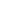 80龙企山东龙企教育装备有限公司彩棒：长45cm 材质：进口环保塑料，安全无毒材质 哑铃：进口环保塑料，安全无毒 彩圈：直径50cm（工程塑料）彩旗：材质布料（一套各一件）32.00滚  筒1龙企山东龙企教育装备有限公司尺寸：直径75*45cm，材质：进口环保塑料，安全无毒430.00钻  筒2龙企山东龙企教育装备有限公司尺寸：直径60*76cm，材质：进口环保塑料，安全无毒410.00二、音乐类二、音乐类二、音乐类二、音乐类二、音乐类二、音乐类儿 童 木 琴1龙企山东龙企教育装备有限公司琴身材质为优质木材，琴片为铝片。木质底座，尺寸：长24cm,上宽12cm,下宽8.5cm,厚3.2cm。乐声清脆饱满，颜色为多彩色，打磨光滑，附送一对小敲棒80.00鼓4龙企山东龙企教育装备有限公司8寸堂鼓,材质采用优质桐木鼓身， 头层牛皮， 直径26cm, 高17cm ，环保净味油漆。7.00锣1龙企山东龙企教育装备有限公司材质：铜质,规格：直径11cm69.00钹6龙企山东龙企教育装备有限公司材质：铜质，规格：直径约3.5cm85.00木  鱼8龙企山东龙企教育装备有限公司木制材质，直径约9cm,纯手工艺制品，音准和光滑度良好，采用高档绿色环保无毒油漆，配打棒一只。30.00三角 铁 4龙企山东龙企教育装备有限公司材质：铁制，规格：边长15cm 22.00碰 钟4龙企山东龙企教育装备有限公司规格：φ3.5cm，总长13cm ； 把为木制，碰钟为铜制；把为木本色，钟为黄铜色；碰钟1对25.00沙 锤6龙企山东龙企教育装备有限公司规格：2个/对；φ6cm，总长21cm ；桦木制作48.00哇鸣 筒4龙企山东龙企教育装备有限公司规格：L：30cm，鱼身为木本色，头尾部配彩色花纹，螺纹柱型鱼身，中间有两个插指孔。配有刮棒一支68.00双响 筒6龙企山东龙企教育装备有限公司规格：φ4cm，筒长20cm，柄长18cm ； 桦木制作；木本色；打锤一支25.00串 铃8龙企山东龙企教育装备有限公司规格：总长22cm；松木。木柄以上包有绒布，金属铃铛46.00响 板10龙企山东龙企教育装备有限公司规格：φ5.6cm,厚度2.3cm ； 枣木制作；木本色；木舞板1对28.00铃 鼓10龙企山东龙企教育装备有限公司规格：鼓面直径20cm， 由6组钢片组成，采用优质木圈，  环保净味油漆28.00三、劳动工具类三、劳动工具类三、劳动工具类三、劳动工具类三、劳动工具类三、劳动工具类喷 壶3龙企山东龙企教育装备有限公司材质：塑料；规格尺寸：26*14*17cm；厚实耐用23.00小 桶12龙企山东龙企教育装备有限公司材质：塑料；规格尺寸：直径20mm，8.00儿 童 铁 锹40龙企山东龙企教育装备有限公司材质：塑料，规格：41*5.5*118.00小铲 子40龙企山东龙企教育装备有限公司材质：高级ABS环保材质，全无毒。光滑无边角倒刺，耐高温防晒，厚实耐用。规格尺寸：（长*宽）36*8cm。5.00小锤子4龙企山东龙企教育装备有限公司材质：塑料，厚实耐用，全无毒。规格尺寸：25*15*5.5cm。4.00幼儿工作台1龙企山东龙企教育装备有限公司 材质：木质; 材质无毒无异味，包括各种工具，可加强幼儿的动手能力。规格尺寸：61*39*77cm1180.00四、幼儿园广播系统设备配备清单四、幼儿园广播系统设备配备清单四、幼儿园广播系统设备配备清单四、幼儿园广播系统设备配备清单四、幼儿园广播系统设备配备清单四、幼儿园广播系统设备配备清单1UHT-616
手持无线话筒2海天/恩平市海天电子科技有限公司UHT-616/频段：540-832；调制模式：FM;震荡模式：PLL锁相环同步；LCD显示：通道，电池电量；杂散抑制：小于-55dBc；输入阻抗：613；频响范围：50Hz-18KHz；电池：2节碱性电池串连；尺寸：270mm*34.3mm手柄直径；指向性：心形指向；重量：270g不含电池。19502合并式功放2300C/佛山市南海区唯珍音响有限公司C-1850FU/1.2路话筒信号输入，2路线路信号输入，1路线路信号输出。2.4-16欧姆定阻输出，70V及100V定压输出。3.话筒1优先输出。4.输出过热过载短路报警保护。5.5分区定压独立调节输出。32003室外音柱8301C/佛山市南海区唯珍音响有限公司C-255/4寸喇叭单元，2.5寸高音，全天候户外音柱，声音通透亮丽，外壳由铝镁合金制成，可抵挡热照雨淋，频率响应在150-15000HZ。7004会议室音箱15302C/佛山市南海区唯珍音响有限公司C-0192/属5寸喇叭单元，带高音，频率响应在170-12000HZ，输出电压100V,灵敏度91db.2805音控器15303C/佛山市南海区唯珍音响有限公司C-10D/音量控制器带变压器，输出功率20W,音量级别5级，强切功能，彩盒尺寸86*86MM。856电源线及pvc等
辅助材料1定制定制/莲花（RCA)，1.8米（标准):RVV2*2.0；PVC:20/25。1600五、幼儿园监控系统设备配备清单五、幼儿园监控系统设备配备清单五、幼儿园监控系统设备配备清单五、幼儿园监控系统设备配备清单五、幼儿园监控系统设备配备清单五、幼儿园监控系统设备配备清单1200万像素枪机42海康/杭州海康威视数字技术股份有限公司b12hv2-ia 4mm/最高分辨率可达1920×1080 @25 fps，在该分辨率下可输出实时图像
支持用户登录锁定机制，及密码复杂度提示。
支持背光补偿，3D数字降噪，数字宽动态，适应不同监控环境。
支持ROI感兴趣区域增强编码，可根据场景情况自适应调整码率分配，有效节省存储成本。
采用高效阵列红外灯，使用寿命长，红外照射距离最远可达50m。
支持ONVIF（PROFILE S），ISAPI，SDK，GB28181协议，支持萤石平台接入1个内置麦克风，高清拾音。
符合IP66防尘防水设计，可靠性高。3602枪机支架42海康/杭州海康威视数字技术股份有限公司507铝合金 18cm/铝合金 长度：18cm803枪机电源42海康/杭州海康威视数字技术股份有限公司12V2A/颜色：黑色
安装方式：壁挂式
输入规格：AC180V~260V，50Hz，0.6A
输出规格：DC12V/2A
负载调整率：±5%
纹波/噪声：120mVp-p
输出功率：24W Max
输入接口：3C插头
输出接口形式：ø5.5×2.1×11mm
线长：40mm
工作温度和湿度：0℃~40℃,湿度10%~90%(无凝结)
产品尺寸（mm）：133(L)*80.0(W)*33.0(H)90432路2盘录像机2海康/杭州海康威视数字技术股份有限公司ds-7832n-r2/•1U 380铁盒机箱
•2盘位，最大支持8TB硬盘
•支持1个HDMI 4K输出 +1个VGA同源高清1080P输出
•支持8路1080P解码
•支持H.265、H.264混合解码，最大支持接入8MP高清IPC
•1个千兆网口；
•1个USB2.0接口+1个USB3.0接口13005监控硬盘2西数/西部数据公司6T监控专业 紫盘/格式化容量：6TB
外形尺寸：3.5 英寸
高级格式化 (AF)：是
RoHS 符合性：是
数据最大传输速率（缓冲区到主机）：6 Gb/s
数据最大传输速率（主机至/自硬盘持续）：175 MB/s
高速缓存 (MB)：64190068口百兆交换机5华三/杭州华三通信技术有限公司S2E/8个10/100Base-T电口（Auto MDI/MDIX）180750寸高清电视2TCL/TCL科技集团股份有限公司50A33/64位32核智能机，安卓9.0，双HDMI接口，内存12Gb,存储64Gb,4K,A++屏，双通道WIFI,多屏互动，微信互联28008室内超五网线600DS-LN5E-S/杭州海康威视数字技术股份有限公司海康/支持千兆以太网信号传输，无氧铜芯，直流电阻小，信号衰减小，PVC护套，耐磨、抗拉强度高。79电源线，PVC套管等耗材1定制定制1600